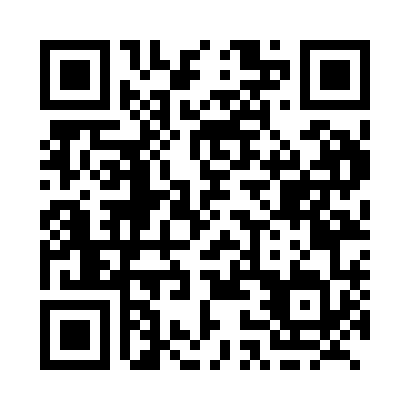 Prayer times for Pearl, Ontario, CanadaMon 1 Jul 2024 - Wed 31 Jul 2024High Latitude Method: Angle Based RulePrayer Calculation Method: Islamic Society of North AmericaAsar Calculation Method: HanafiPrayer times provided by https://www.salahtimes.comDateDayFajrSunriseDhuhrAsrMaghribIsha1Mon3:585:571:597:2810:0112:002Tue3:585:571:597:2810:0011:593Wed3:585:581:597:2810:0011:594Thu3:595:591:597:289:5911:595Fri3:595:591:597:289:5911:596Sat4:006:002:007:289:5911:597Sun4:006:012:007:289:5811:598Mon4:016:022:007:279:5711:599Tue4:016:032:007:279:5711:5810Wed4:026:042:007:279:5611:5811Thu4:026:052:007:269:5511:5812Fri4:036:062:007:269:5511:5713Sat4:046:072:017:269:5411:5714Sun4:046:082:017:259:5311:5715Mon4:056:092:017:259:5211:5616Tue4:056:102:017:249:5111:5617Wed4:066:112:017:249:5011:5518Thu4:076:122:017:239:4911:5419Fri4:096:132:017:239:4811:5220Sat4:116:142:017:229:4711:5021Sun4:136:162:017:229:4611:4822Mon4:156:172:017:219:4511:4623Tue4:176:182:017:209:4411:4424Wed4:196:192:017:209:4311:4225Thu4:226:202:017:199:4111:4026Fri4:246:222:017:189:4011:3727Sat4:266:232:017:179:3911:3528Sun4:286:242:017:179:3711:3329Mon4:306:262:017:169:3611:3130Tue4:336:272:017:159:3511:2831Wed4:356:282:017:149:3311:26